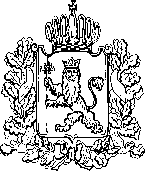 АДМИНИСТРАЦИЯ ВЛАДИМИРСКОЙ ОБЛАСТИПРАВЛЕНИЕ ДЕПАРТАМЕНТА ЦЕН И ТАРИФОВПОСТАНОВЛЕНИЕ08.12.2016						                                                       № 43/2О внесении изменений в постановлениедепартамента цен и тарифов администрации Владимирской области от 30.11.2015 № 49/24 «О тарифах на тепловую энергию» В соответствии с Федеральным законом от 27.07.2010 № 190-ФЗ «О теплоснабжении», постановлением Правительства Российской Федерации от 22.10.2012 № 1075 «О ценообразовании в сфере теплоснабжения», Методическими указаниями по расчету регулируемых цен (тарифов) в сфере теплоснабжения, утвержденными приказом Федеральной службы по тарифам от 13.06.2013 № 760-э, департамент цен и тарифов администрации Владимирской области п о с т а н о в л я е т:  1. Внести изменения в постановление департамента цен и тарифов администрации Владимирской области от 30.11.2015 № 49/24 «О тарифах на тепловую энергию», изложив приложение № 1 к постановлению в следующей редакции согласно приложению. 2. Указанные в пункте 1 настоящего постановления изменения вступают в силу с 01 января 2017 года. 3. Настоящее постановление подлежит официальному опубликованию в средствах массовой информации.Заместитель председателя правлениядепартамента цен и тарифовадминистрации Владимирской области                                            М. С. НовоселоваПриложение к постановлению департамента цен и тарифов администрации Владимирской областиот 08.12.2016 № 43/2Тарифы на тепловую энергию (мощность), поставляемую потребителям (НДС не облагается)№ п/пНаименование регулируемой организацииВид тарифаГодВодаОтборный пар давлениемот 2,5 до 7,0 кг/см2 1ООО «Городищенская тепловая компания»Для потребителей, в случае отсутствия дифференциации тарифов по схеме подключения Для потребителей, в случае отсутствия дифференциации тарифов по схеме подключения Для потребителей, в случае отсутствия дифференциации тарифов по схеме подключения Для потребителей, в случае отсутствия дифференциации тарифов по схеме подключения 1ООО «Городищенская тепловая компания»одноставочный, руб./Гкал01.01.2016-30.06.20161456,261493,551ООО «Городищенская тепловая компания»одноставочный, руб./Гкал01.07.2016-31.12.20161574,461694,711ООО «Городищенская тепловая компания»одноставочный, руб./Гкал01.01.2017-30.06.20171574,461694,711ООО «Городищенская тепловая компания»одноставочный, руб./Гкал01.07.2017-31.12.20171650,741773,571ООО «Городищенская тепловая компания»одноставочный, руб./Гкал01.01.2018-30.06.20181650,741773,571ООО «Городищенская тепловая компания»одноставочный, руб./Гкал01.07.2018-31.12.20181706,341833,34